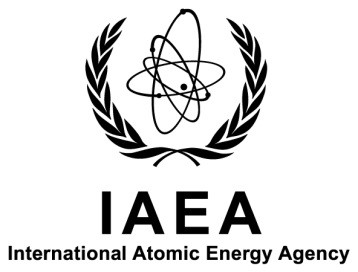 Technical Meeting onKnowledge Management Issues in Decommissioning, Remediation and Related Waste ManagementCase Study TemplateCase Study in Knowledge Management (KM) for Decommissioning and Environmental Remediation (D&ER)Section NameDescription1. Summary/Abstract An overview of the case study that describes the topic, (e.g. KM programme or specific initiative for the implementation of a KM practices, or the implementation of a KM method development project). It should provide the reader some basic details on the topic and scope of the case study.2. Organizational context Name and type of organization and context of the case study (e.g. organization’s KM challenges or issues at start of project/initiative, the status or maturity of KM or its implementation, background drivers or rationale of the KM programme/initiative).2.1Type of organizationPlease indicate organization type and define main stakeholders /departments involved in KM, their functions, and roles2.2 KM initiativeDescribe the KM imitative: programmes, or policies, or system, practices or processes (and in general their maturity).3. Objectives of the KM initiativeDescribe the background and the objectives of the KM programme/initiative.4. Description of the KM initiativesDescribe what was done. This may include the following:-Description of KM projects: period, participants, tasks, events, and key results;-Description of the Knowledge processes used;-Description of the related Business (management system) processes ;-Description of the KM tools used 5. Major achievementsDescribe the benefits derived from the KM programme/initiative. 5.1 Challenges addressedDifficulties encountered that may have been overcome or made less severe by the use of one or several knowledge management methods and tools.5.2 Benefits derivedImpacts of the KM activity or process, perceived as positive or negative by stakeholders.6. Lessons learned/ Knowledge derived from experiencesInclude a description of what should or should not be repeated next time for those who follow your example.Lessons learned are concise descriptions of knowledge and insight derived from experiences that can be communicated to others through mechanisms―such as storytelling, etc., or summarized in databases.7. Additional informationAny additional information that is not included above but important to add to this document such as hyperlinks to web sites, articles, books, company’s KM documents, reports, etc.8. Author and contact informationName and address of contributors to this document, and other names and contact information of experts who may input additional information to this case study and help other organizations to implement similar interventions.